City of SadievilleP.O. Box 129, 605 Pike Street Sadieville, Kentucky 40370AGENDASPECIAL CITY MEETING THURSDAY, FEBRUARY 29, 2024 – 10:00 A.M.CITY HALLCALL TO ORDERMOMENT OF SILENCEROLL CALL/DETERMINATION OF QUORUMFULL TIME LAW ENFORCEMENT OFFICERSPLASH PAD SIDEWALKADJOURNMENT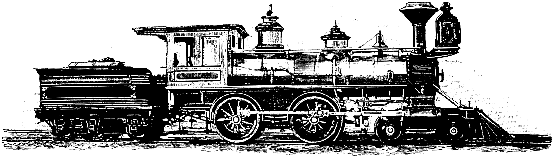 